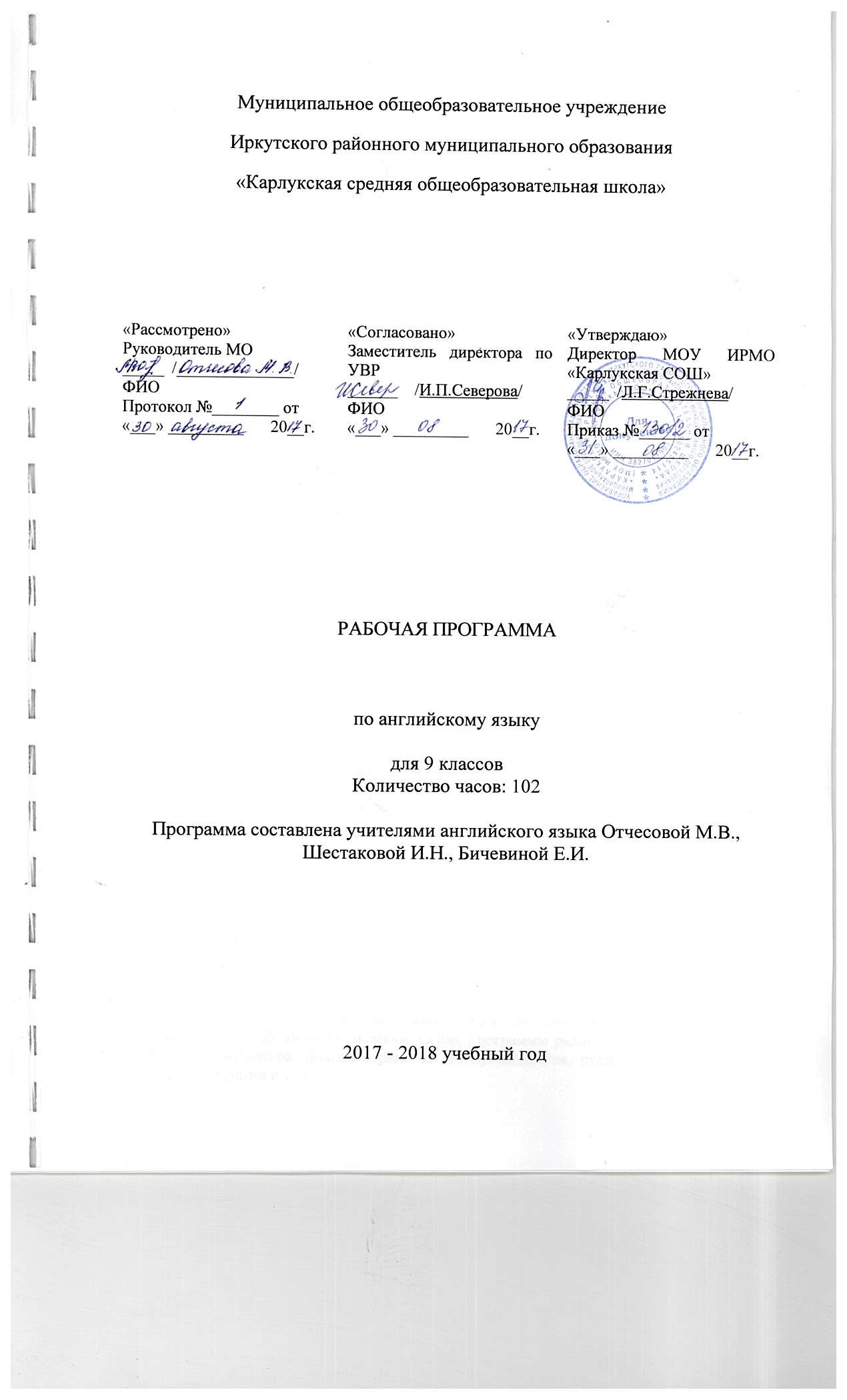 Ожидается, что учащиеся 9 класса должны демонстрировать следующие результаты освоения иностранного языка. Речевая компетенция: говорение: диалогическая форма речи Учащиеся должны уметь вести: диалог этикетного характера. Объем диалога этикетного характера - от трех реплик со стороны каждого учащегося; диалог-расспрос. Объем диалога-расспроса - от четырех реплик со стороны каждого учащегося; диалог побудительного характера. Объем диалога побудительного характера - до двух реплик со стороны каждого учащегося; диалог-обмен мнениями. Объем диалога – 5-7 реплик со стороны каждого учащегося.монологическая форма речи Учащиеся должны уметь: описывать иллюстрацию; высказываться на заданную тему с опорой на ключевые слова, вопросы, план; высказываться в связи с ситуацией общения, используя уточнение, аргументацию и выражая свое отношение к предмету речи; делать краткое сообщение на заданную тему на основе прочитанного / прослушанного, выражая свое мнение и отношение; передавать содержание прочитанного / услышанного текста с опорой на ключевые слова / план и без опоры; давать характеристику героям прочитанного / прослушанного текста. Объем монологического высказывания – не менее 12 фраз. аудирование: Школьники научатся: воспринимать на слух и понимать живую речь собеседника; тексты в видео- и аудиозаписи с различной глубиной: с пониманием основного содержания и извлечением необходимой информации. При этом учащиеся опираются на догадку и контекст, стараются игнорировать неизвестный языковой материал, несущественный для понимания: воспринимать на слух и выделять необходимую / интересующую информацию в аутентичных прагматических текстах, например объявлениях на вокзале / в аэропорту, в прогнозе погоды. чтение: Школьники: совершенствуют технику чтения вслух и про себя: соотносят графический образ слова с его звуковым образом на основе знания новых правил чтения; учатся читать выразительно вслух небольшие тексты (объявления, сообщения, инсценируемые диалоги), содержащие изученный материал; учатся читать с пониманием основного содержания аутентичные тексты разных типов: личные письма, странички из дневника, письма-приглашения, стихи, отрывки из художественной прозы, короткие рассказы, сказки, газетные статьи, информационно- рекламные тексты (объявления, вывески, меню, программы радио- и телепередач, файлы на дисплее компьютера, факсы, странички из путеводителя, странички из календаря, рецепты, инструкции и т. д.). письмо и письменная речь Школьники научатся:заполнять таблицы по образцу; составлять вопросы к тексту и отвечать на них; заполнять формуляр, анкету, сообщая о себе основные сведения (имя, фамилия, возраст, пол, гражданство, адрес); писать поздравление с Новым годом, Рождеством, днем рождения и другими праздниками, выражая пожелания; писать личное письмо зарубежному другу / отвечать на письмо зарубежного друга, описывая события и свои впечатления, соблюдая нормы письменного этикета, принятого в англоговорящих странах; делать краткие выписки из текста с целью их использования в собственных высказываниях. Языковая компетенция: графика и каллиграфия Школьники научатся: применять правила чтения и орфографии на основе усвоенного на первой ступени обучения и нового лексического материала; адекватно произносить и различать на слух все звуки английского языка; соблюдать ударение в слове и фразе; соблюдать правильную интонацию в повелительных, утвердительных, вопросительных (общий, специальный, альтернативный и разделительный вопрос) и восклицательных предложениях. фонетическая сторона речи навыки адекватного произношения и различения на слух всех звуков английского языка; соблюдение правильного ударения в словах и фразах; членение предложений на смысловые группы; соблюдение правильной интонации в различных типах предложений; дальнейшее совершенствование слухо - произносительных навыков, в том числе применительно к новому языковому материалу. лексическая сторона речи К концу обучения в 9-м классе: продуктивный лексический минимум составляет 1200 ЛЕ, характеризующих отобранные предметы речи; Данный минимум включает: лексику, усвоенную на первой ступени; новые слова и речевые клише; новые значения известных учащимся многозначных слов. Рецептивный лексический словарь учащихся, оканчивающих 9-й класс, несколько превышает продуктивный лексический минимум. Должны владеть основными способами словообразования (аффиксация, словосложение, конверсия); грамматическая сторона речи Учащиеся научатся употреблять в речи: артикли: определенный и нулевой артикли с названиями планет, сторон света, океанов, морей, рек, каналов, горных цепей и вершин, государств, городов, улиц и площадей; с названиями национальностей и языков, исторических достопримечательностей, с именами собственными; неисчисляемые существительные; глаголы в действительном залоге в Past Continuous, Past Perfect, Present Pefect Continuous, Complex Object; некоторые фразовые глаголы; Reported Speech; причастия II и III ; местоимения: притяжательные в абсолютной форме, возвратные, местоимения оnе /ones для замены ранее упомянутого существительного; наречия, образованные с помощью суффикса -ly; наречия, совпадающие по форме с прилагательными; степени сравнения наречий, включая исключения; место наречия в предложении; некоторые случаи употребления герундия (start|enjoy doing smth); обороты be| getusedto; безличные предложения (it`s…); предлоги места, времени, направления; различные типы вопросительных предложений; словообразование. Социокультурная компетенция        Школьники смогут: составить представление о климате страны изучаемого языка, природных особенностях России и других стран; узнать о различных природных бедствиях и правилах поведения во время них; составить представление о роли СМИ в современной жизни; познакомиться с некоторыми профессиями, связанными с СМИ; вести разговор о важных экологических проблемах современности способах их решения; составить представление о жизни подростков в России и за рубежом, проблемах, волнующих их. Учебно-познавательная и компенсаторная компетенции       К концу обучения в 9-м классе учащиеся должны овладеть следующими умениями и навыками: пользоваться такими приемами мыслительной деятельности, как группировка, сравнение, анализ, синтез; передавать количественные, пространственные и временные представления изученными средствами английского языка; разыгрывать воображаемые ситуации / роли, пользуясь приемами образного мышления; работать в различных режимах - индивидуальном, паре, группе; осуществлять самоконтроль с помощью специального блока проверочных заданий учебника (Progress Check); работать самостоятельно, в том числе с аудио- и видеоматериалами и другими компонентами УМК; ориентироваться в учебнике с помощью атласа содержания учебника (расширенное оглавление) и специальных условных обозначений; пользоваться справочным материалом УМК (правилами, словарем, лингвострановедческим справочником). Содержание тем учебного предметаПредметное содержание устной и письменной речи включает в себя следующие темы: 1. Мои друзья и я: взаимоотношения в семье, с друзьями, со сверстниками. Любовь и дружба. Национальные и семейные праздники. Взаимоотношения между людьми (в том числе на примерах из художественной литературы на английском языке). Конфликты и их решения. Личная переписка, письмо в молодежный журнал. 2. Мир моих увлечений: путешествия как способ познания мира. Хобби, спорт. Посещение дискотеки, кафе. Искусство (музыка, театр, кино, живопись, мода) в жизни молодежи. Средства массовой информации (радио, телевидение, пресса, интернет). Книга в жизни нынешнего поколения, школьная и домашняя библиотеки. 3. Школьное образование и выбор профессии: познавательные интересы: любимые предметы, занятия. Возможности продолжения образования. Проблемы выбора профессии. Независимость в принятии решений. Роль английского языка в профессии. Популярные профессии. Успешные люди. Карманные деньги. 4. Люди, Земля, Вселенная. Космос и человек: технический прогресс. Будущее нашей планеты. Природа и проблемы экологии. Защита окружающей среды. Стихийные бедствия. Здоровый образ жизни. 5. Страна/страны изучаемого языка и родная страна: природа, погода, климат в англоговорящих странах (Великобритании, США, Канаде, Австралии, Новой Зеландии) и России. Государственные символы (флаг, герб) Великобритании, США и России. Города и села, родной край/город/село. Достопримечательности. Некоторые праздники, традиции. Вклад России и её народов в мировую культуру. Выдающиеся люди. Тематическое планированиеПриложение 1Календарно-тематическое планирование№Тема разделаКоличество часов1Друзья и семья272Этот огромный мир213Можем ли мы научиться жить в мире?304Проблемы выбора профессии подростками24Итого:102№ урокаТема урокаКол-во часовКонтрольные, практические, лабораторные работыДатаДатаДата№ урокаТема урокаКол-во часовКонтрольные, практические, лабораторные работыпланфакткорректировка1Летние каникулы. Лексика12Впечатления о каникулах.   Диалоги13Видовременные формы глагола14Различные виды отдыха. Чтение15Проблемы подростков. Говорение16Семья или друзья. Письмо17Роль семьи и друзей в жизни подростков.18Хороший друг. Чтение19Планы на неделю. Письмо110Необходимость  иметь друзей.  Чтение111Разделительные вопросы112Дружба между мальчиками и девочками. Чтение113Лучший друг. Письмо114Вопросительные предложения115Разговор по телефону. Диалоги116Совместное проживание.  Аудирование Правила, совместного проживания. Чтение117Изучаем фразовые глаголы118Свободное время подростков. Говорение119Места проведения, досуга. Письмо120Экскурсия для иностранных гостей.  Говорение121Культурная жизнь Москвы. Контроль навыков чтения.122Любимый актер. Контроль навыков аудирования.123Кино и видео. Контроль навыков говорения.124Выходной с семьей. Контроль навыков письма.125Обобщение лексико-грамматического материала126 «Семья и друзья»1Контрольная работа №127Работа над ошибками128Виды  транспорта. Лексика129Загадки нашей планеты. Аудирование130Употребление  артикля  с географическими названиями131Жизнь и путешествия  Беринга. Чтение132Известные путешественники. Письмо133Географические названия. Лексика  134Возвратные местоимения135Модальные глаголы136Путешествие  на самолете. Диалоги137Учимся заполнять декларацию. Письмо138В аэропорту. Типичные  диалоги139Памятка путешественнику. Аудирование140Дж.  Олдридж «Последний дюйм». Чтение141Диалог в турагентстве. Типичные  диалоги142Организованная  турпоездка. Говорение143Предлоги места и направления.144Страна, для визита. Контроль  навыков  говорения.   145Россия. Эссе. Контроль навыков письма146Государств. символы. Контроль навыков аудирования.147Флористические символы.  Контроль навыков  чтения.148«Этот большой и удивительный мир!»1Контрольная работа №2 49Жить в мире. Лексика150Виды конфликтов. Чтение151Семейные конфликты.  Аудирование152Конфликты. Инфинитив и его функции в предложении153Причины конфликтов.  Аудирование154Конфликт между человеком и природой. Лексика155Экологические проблемы. Диалоги156Решение экологических проблем. Письмо157Конфликты отцов и детей в литературе. Чтение158Решение трудных ситуаций. Говорение159Правда или ложь.  Аудирование160Студенческий форум. Говорение161Советы для решения конфликта. Письмо162Пять шагов для решения конфликта. Чтение163Причины и способы решения семейных конфликтов. Чтение  164Конфликты в школьной жизни.  Аудирование165Проблемы с учителями. Говорение166Проблемы с одноклассниками. Чтение167Письма в молодежный журнал. Письмо168Вредные привычки.  Аудирование Курение: за и против. Говорение169Словообразование: суффиксы наречий и прилагательных170Декларация прав человека. Лексика171Планета без войн. Аудирование172Военные конфликты ХХ в. Вторая мировая война. Контроль  навыков  аудирования173Права подростков. Контроль навыков говорения174История из жизни молодого человека. Контроль навыков чтения175Семейные взаимоотношения. Контроль навыков письма176Поездка по Америке.  Чтение177Обобщение лексико-грамматического материала178«Жить в мире»1Контрольная работа №3 79Сделай свой собственный выбор!180Модальные глаголы181Выбор профессии182Планы на будущее183Популярные современные профессии184Резюме для поступления на работу185Официальное письмо186Роль английского языка в будущей профессии187Все работы хороши, выбирай на вкус88Стереотипы.89Учимся быть корректными90Политическая корректность.91Проектная работа по теме  «Стереотипы»92Проектная работа по теме  «Стереотипы»93Экстремальные виды спорта94Популярные виды спорта95Ролевая игра по теме «Спорт».96Молодёжная музыка97Молодёжная мода98Музыка в жизни подростков.99Будь оптимистом100Повторение.101Подготовка к контрольной работе102Итоговая контрольная работа «Сделай свой выбор»